Международная акция «Читаем детям о войне»   В преддверии большого и великого праздника 9 мая  Зуевская сельская библиотека совместно со школой и СДК присоединилась к  Международной акции «Читаем детям о войне». Главная цель акции – воспитание гражданственности и патриотизма  у детей и подростков на примере лучших образцов детской литературы о Великой Отечественной войне. Участвовали в акции с  1 по  7 классы, а также дети из группы кратковременного пребывания при школе.                                                                                                                                                                Вначале  ребята  рассказали, что они знают о Великой Отечественной войне, кто из родных и близких  воевал. После ознакомления с книжной выставкой, где были представлены детские книги о войне, читали вслух произведения  Л. Кассиля, А. Митяева, Б. Полевого, В. Распутина, А. Твардовского.                                                                               После прочтения ребята отвечали на вопросы, делились своими  мыслями, впечатлениями. Всех павших героев и жертв самой страшной войны почтили Минутой молчания..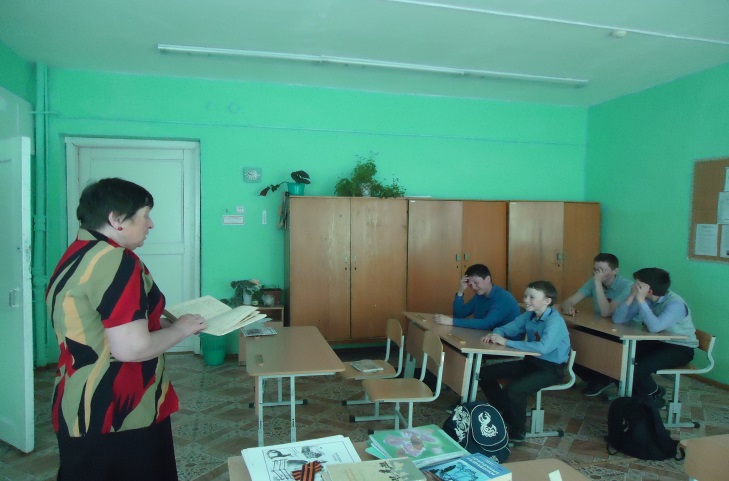 Учащиеся 7 кл.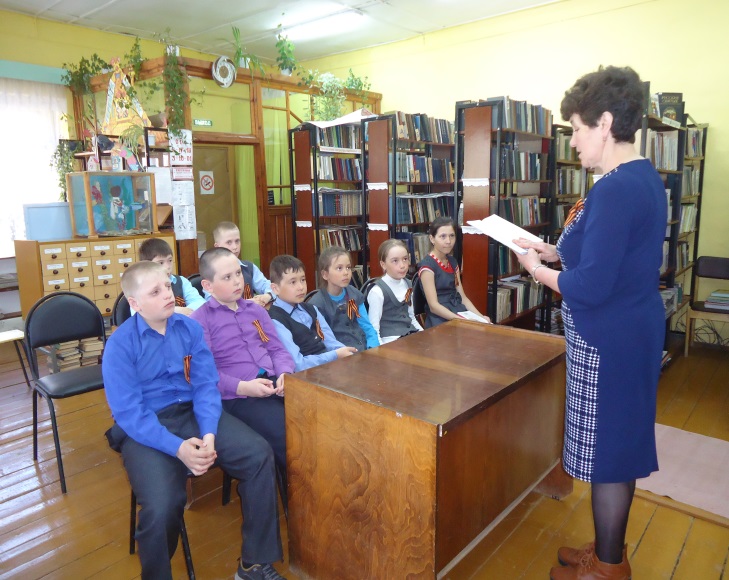  Учащиеся 3-4 кл.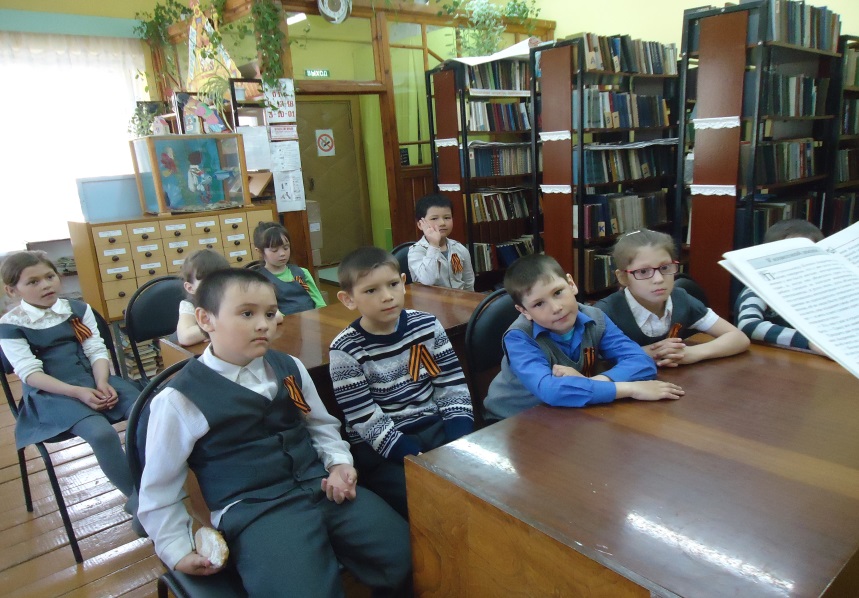  Учащиеся 1-2 кл.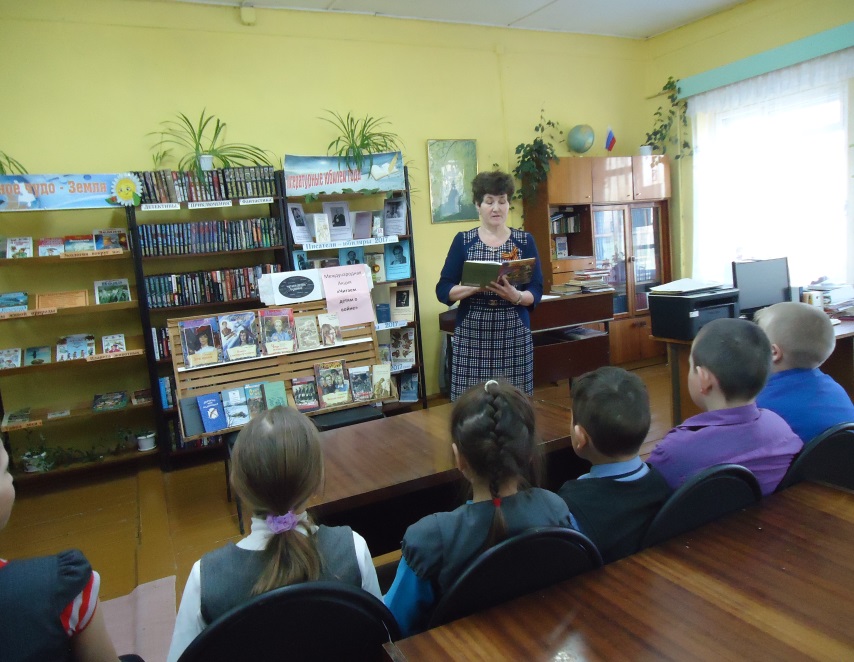 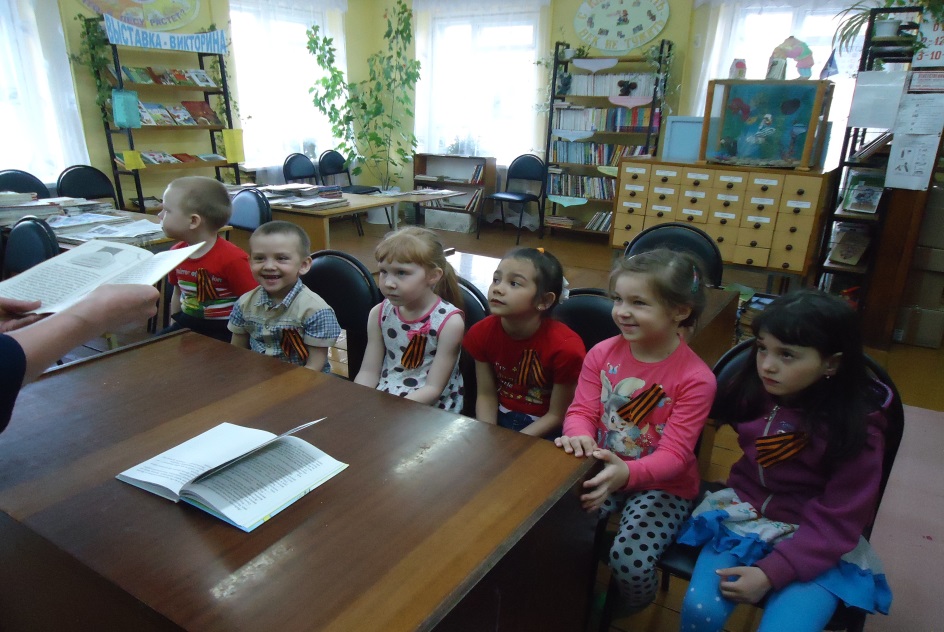 Юные читатели из д/сада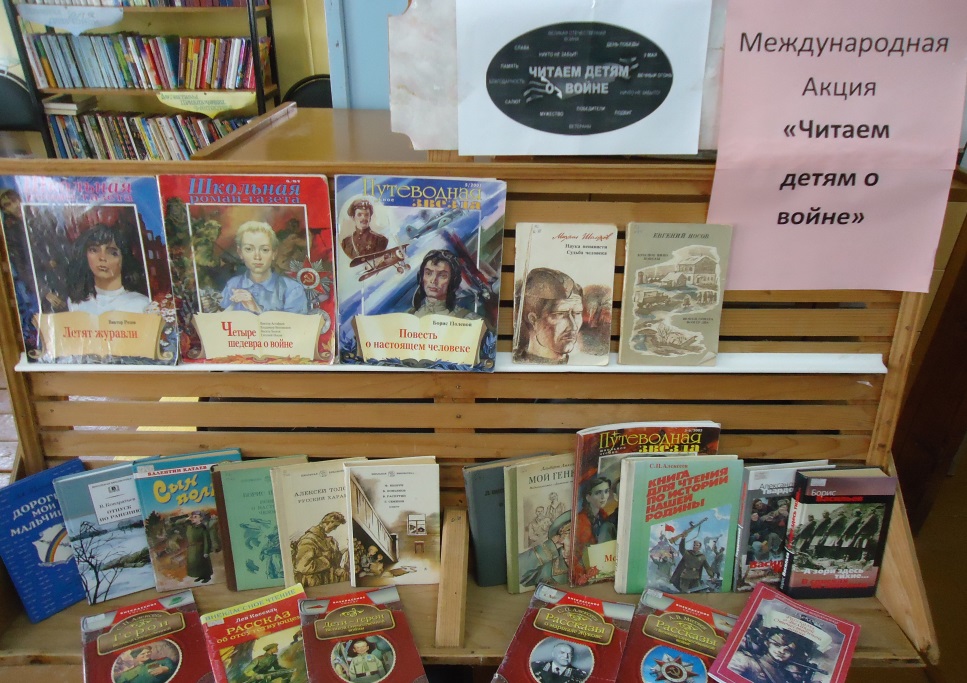 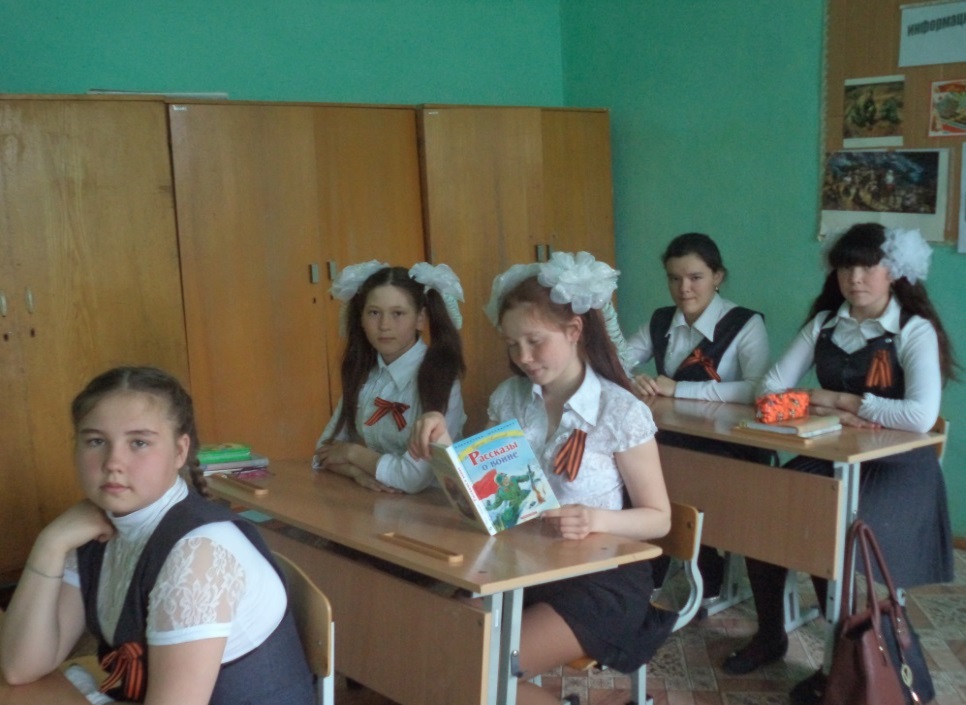 Учащиеся 6 кл.                                                                                     Библиотекарь: Гатаулхакова А.Ф.